Приложение №1 к приказуУправления образованияадминистрации Ермаковского районаот «_____» __________20____г. № _________ПОЛОЖЕНИЕо районном конкурсе проектных работ «Научный поиск. От идеи к проекту»Общие положения1.1.Настоящее Положение определяет цели и задачи районного конкурса проектных работ обучающихся «Научный поиск. От идеи к проекту» (5-11 классы), далее Конкурс, порядок организации, проведения, подведения итогов.1.2.Цель:	формирование практических умений создавать проекты, внедрять их в социальную среду, добывать нужную информацию, сотрудничать с партнёрами, руководить другими людьми, осуществлять мониторинг ситуаций, просчитывать риски, выбирать оптимальные средства для решения задач. 1.3.Задачи:стимулирование у обучающихся интереса к проектной деятельности;создание необходимых условий для выявления и развития детской одаренности и публичного представления результатов собственной проектной деятельности;формирование банка проектных идей обучающихся Ермаковского района.1.4.Организатором конкурса является МБУ «Ермаковский информационно-методический центр», при поддержке Управления образования администрации Ермаковского района.2.Участники2.1.К участию в районном конкурсе проектных работ допускаются обучающиеся 5-11 классов общеобразовательных учреждений, занимающиеся проектной деятельностью.2.2.На конкурс принимаются проектные практико-ориентированные (прикладные), социальные, ознакомительно-ориентировочные (информационные), конструкторские, просветительские) работы (монопроекты, межпредметные, надпредметные проекты, индивидуальные и парные проекты, краткосрочные, среднесрочные и долгосрочные проекты). 2.3.Творческие проекты не принимаются. 2.4.Виды проектов, принимаемых на конкурс и их краткие описания, которым необходимо следовать при организации работы над проектами: Практико-ориентированный (прикладной) проект – это проект, направленный на получение продукта. Проект, названный участником «прикладным», но не получивший в результате проектной деятельности готового продукта – не является прикладным. Как правило, прикладной проект уже имеет реального, а не возможного заказчика, которым может выступать либо сам ученик (если ученик будет пользоваться разработанным продуктом только самостоятельно, как личной вещью), либо другие физические и/или юридические лица. Такой проект требует тщательного целеполагания и развитой интуиции. Участнику предоставлен широкий выбор продуктов реализации прикладного проекта. Продуктом может стать видеофильм, электронная книга, газета или журнал и другое. Социальный проект – это проект, в котором раскрывается социально-значимая деятельность ученика, посильная его возрасту. Проект основывается на возможных путях решения различных социально-значимых противоречий и проблем. Такой проект предполагает высокие коммуникативные навыки ученика и его учителя-наставника – данные навыки предстоит часто применять в межличностном общении с разными группами людей. Продукт социального проекта – ранее не существовавший (как минимум в близком социальном окружении участника конкурса) социально значимый продукт, а именно, например: авторская классная газета или журнал о проблемах взаимопомощи в классе, о проблемах неорганизованного  досуга учеников, о проблемах взаимоотношений учеников и учителей, учеников и их родителей; организация и проведение мероприятий, направленных на пропаганду здорового образа жизни среди учеников или родителей учеников и другое. Социальный проект может выходить за рамки одного класса, одной школы и относиться к разным социальным институтам и разной социальной среде. Ознакомительно-ориентировочный (информационный) проект – это проект, направленный на сбор, обобщение достоверной и проверенной теории и предназначенный для ознакомления с данной теорией широкой аудитории. Продуктом такого проекта может стать реферат или доклад. Информационный проект требует уверенного владения достоверной и проверенной теорией и высокого уровня развития грамотной публичной речи.Конструкторский проект – это проект, направленный на описание процесса создания какого-либо технического объекта, завершившегося получением продукта: составлением технических требований к готовому изделию и рабочих чертежей такого изделия. Конструкторский проект необходимо предложить  ученикам с техническим складом ума, которые могут разработать изделие «с нуля» и описать его ёмко и точно. Просветительский проект – это проект, реализуемый среди неограниченного/ограниченного круга лиц, направленный на распространение знаний, умений, навыков из разных областей образовательной деятельности. Просветительский проект может основываться на направленностях: «старшеклассники – ученикам начальных классов», «ученики начальных классов – дошкольникам», «одиннадцатиклассники – девятиклассникам» и им подобным внутриобразовательным отношениям. 2.5.Номинации конференции определяются направлениями проектной  деятельности обучающихся:Гуманитарное: литература, русский язык, английский язык, обществознание, история, этнография, краеведение,  правоведение. Естественно – научное:  биология, экология, химия, физика, география. Математическое: математика, алгебра, геометрия. 3.Форма проведения конкурса3.1.Конкурс  проводится в 1 тур. На конкурс принимается письменная работа, защита которой проводится очно. Вместо презентации участникам предлагается предоставить жюри либо сам продукт проекта, либо его качественные фотографии, скриншоты.  Работы принимаются в двух возрастных группах обучающихся: 1 группа – обучающиеся 5-7 классов и 2 группа – обучающиеся 8-11 классов. 4.Оформление участия 4.1.Для оформления участия в конкурсе необходимо предъявить заявку по образцу (Приложение № 1). Работы без заявок не принимаются к рассмотрению. 4.2.Срок приема работ:  с 20 декабря 2022 года по 14 января 2023 года включительно. 4.3.Срок проверки работ членами жюри с 19 по 24 января 2023г. Защита – 26 января 2022 г. Подведение итогов до  31 января 2023 года. 4.4. На конференцию принимаются проектные работы по направлениям, перечисленным в данном Положении. 5.Структура работыТитульный лист. Приложение №3.Оглавление (формулировка содержание не допускается). Приложение №4.Паспорт проекта. Приложение №5.Глава 1. Теоретическая часть. Название главы. Внутри – параграфы.Глава 2. Практическая часть. Название главы. Внутри – параграфы. Заключение (формулировки вывод, выводы, самооценка, рефлексия, итог, результаты исследования не допускаются).Список используемой литературы или интернет – ресурсы  (формулировки литература, источники, библиографический список, список литературы, список использованных/применённых источников и литературы, список литературы и источников, библиография, библиографическое описание, описание литературы, список литературы, список источников, анализ литературы, литературный обзор, обзор источников не допускаются). Приложение №6.Приложения.  5.1.Образец оформления титульного листа  приведён в Приложении №3. Титульный лист должен соответствовать образцу. Использование графических элементов,  лишние данные, неполнота сведений в титульном листе – не допускается. 5.2.В оглавлении последовательно перечисляются все заголовки работы с указанием номера страницы, на которой помещен каждый заголовок. Образец оглавления приведён в Приложении №4. Работы без титульного листа и оглавления не рассматриваются.  	5.3.  Отсутствие одной, двух или нескольких частей работы является основанием для не допуска работы к проверке членами жюри. 6.Паспорт проекта 6.1.Паспорт проекта должен быть структурирован.  6.2. Участникам конкурса необходимо обязательно придерживаться структуры паспорта проекта. Далее приведена последовательность параметра паспорта проекта: ФИО разработчика проекта;ФИО руководителя проекта (наставника);наименование образовательного учреждения;год разработки проекта;срок действия проекта (краткосрочный, среднесрочный, долгосрочный);предполагаемые заказчики проекта (физические или юридические лица);актуальность темы работы;объект работы;предмет работы;цель работы;задачи (не менее 3-5 задач);гипотеза;методы исследования (не менее 3-х методов);тип проекта (практико-ориентированный и т.д.); сфера применения результатов проекта (экологическая, краеведческая, этнографическая, лингвистическая, экономическая, другое);продукт проектной деятельности (веб-сайт, путеводитель, электронный журнал, электронная газета, сценарий, видеофильм, видеоклип, атлас, карта, словарь, справочник, виртуальная экскурсия и т. д.). 	6.3. Текст паспорта проекта - 1-2 страницы. 	6.4. При отсутствии одного, двух или нескольких параметров паспорта проекта, отсутствии паспорта проекта, наименования «Паспорта проекта» «Введением» с заменой структуры параметров паспорта на параметры введения исследовательской работы, при иной последовательности параметров паспорта проекта –  работа не допускается к рассмотрению членами жюри.   Образец оформления паспорта проекта приведён в Приложении № 5 . 7.Графические элементы 	7.1.Фотографии, диаграммы, графики, таблицы, модели, карты и прочие растровые и векторные графические изображения, формы, а также  скриншоты должны соответствовать логике работы, применяться в качестве вспомогательных элементов текста работы 	7.2.Графические элементы необходимо размещать строго в основной части работы и в приложениях к работе. Наличие данных элементов в титульном листе, в оглавлении, в паспорте проекта, в заключении, в списке используемой литературы или интернет – ресурсы  не допускается. Данные элементы необходимо сопровождать ёмким комментарием. Рамки, анимация, фильтры (виньетки, градиент, размытие, искажение и другое), цветокоррекция при оформлении графических элементов не используются. 	7.3. Формат фотографий и скриншотов – стандартный, прямоугольный, Не рекомендуется размещать одну/несколько фотографий и/или скриншотов на полный формат страницы методом растяжения фотографии до максимума. Слишком малый формат фотографий (размером 5х5 и менее) использовать в работе не рекомендуется. 	7.4. Таблицы, графики и диаграммы необходимо оформлять последовательно, сообразно логике текста работы. 	7.5. Графические элементы должны быть исполнены в хорошем качестве, должны выглядеть единообразно, не должны накладываться друг на друга слоями, не должны перекрывать друг друга, смещаться, «выходить» за пределы полей страницы.8.Основная часть	8.1.Основная часть работы делится на две главы, каждая из которых должна содержать логически завершенную информацию. 	8.2.Глава 1 содержит теоретическую часть,  раскрывающую всю необходимую теорию проектной работы со ссылками на проверенные источники и литературу. 	8.3. Глава 2 содержит практическую часть, описание опытно-экспериментальной работы, этапы и логику практического исследования, а также краткое описание базы исследования, методов и средств обработки данных, описание результатов эксперимента, выводы. Материалы этой главы являются логическим продолжением первой (теоретической) и отражают взаимосвязь практики и теории.9.Заключение 	9.1.Заключение должно содержать характеристику итогов проектной работы. В заключение необходимо отметить преимущества выдвигаемых автором  предложений, охарактеризовать возможные перспективы дальнейшего развития работ в этой области, представить практические результаты внедрения положений работы. Заключение — это своеобразный ответ «введению». В заключении необходимо дать ответы на поставленные задачи, отразить основные выводы. 	9.2.Текст заключения – одна страница.10. Требования к оформлению списка используемой литературы или интернет – ресурсов 10.1. Список показывает глубину и широту изучения темы, демонстрирует эрудицию и культуру автора проекта. 	10.2. Список используемой литературы оформляется строго в алфавитном порядке. Список оформляется по ГОСТ. Список является обязательной частью работы. В списке не может содержаться менее 4-х изданий различных авторов. В  проектной работе не должны массово использоваться материалы из свободных онлайн-энциклопедий («Википедия» и подобные ей сайты, на которых есть возможность свободного/коллективного редактирования текста статей). Все ссылки на интернет – ресурсы оформляются по ГОСТ. Гиперссылки удаляются. Участник вправе выбрать любой  ГОСТ из ныне официально опубликованных.  Образец оформления списка приведён Приложении № 6. 11. Приложения	11.1.Приложение имеет вспомогательный и справочный характер, размещается в конце работы. В приложении могут быть размещены графики, таблицы, выдержки из официальных документов (фотокопии, фотографии, карты, схемы, диаграммы, чертежи проектируемого объекта, результаты экспериментов, текст разработанной программы и т.д.). Все материалы приложения должны помогать более полно осветить проблему, затронутую в работе. Каждое приложение начинается с новой страницы, имеет буквенное обозначение и название, которые указываются в оглавлении. В тексте работы ссылка на приложение дается в круглых скобках.	11.2. Объем Приложения -1-5 страниц.12.Требования к оформлению текста работ	12.1.Объем работы: 10-20 страниц печатного текста в программе Microsoft Word. 	12.2. Оформление текста титульного листа, оглавления: шрифт Times New Roman обычный, размер 14 пт, межстрочный интервал – одинарный, без зеркальных отступов, отступ (красная строка) 1,25, выравнивание по центру, по правому краю. 	12.3. Оформление текста  паспорта проекта, основной части, заключения, списка используемой литературы или интернет – ресурса, приложений, оформление самооценки результатов проекта:  шрифт Times New Roman обычный, размер 14 пт, межстрочный интервал – полуторный, без зеркальных отступов, отступ (красная строка) 1,25, выравнивание по ширине. 	12.4. Оформление текста таблиц: шрифт Times New Roman обычный, размер 14 пт, межстрочный интервал – одинарный, без зеркальных отступов, отступ (красная строка) 1,25, выравнивание по ширине. Оформление заголовков таблиц: шрифт Times New Roman обычный, размер 14 пт, межстрочный интервал – одинарный, без зеркальных отступов, отступ (красная строка) 1,25, выравнивание по центру.	12.5. Оформление пояснительных комментариев к графическим элементам: шрифт Times New Roman обычный, размер 10 пт, межстрочный интервал – одинарный, без зеркальных отступов, отступ (красная строка) 1,25, выравнивание по левому краю.	12.6. Для оформления заголовков глав и подзаголовков глав (параграфов), оформления названий частей работы («Введение», «Глава. Название главы», «Заключение», «Список используемой литературы или интернет – ресурсы», «Приложение») используются: шрифт Times New Roman обычный, полужирный, размер 14 пт, межстрочный интервал – одинарный, без зеркальных отступов, отступ (красная строка) 1,25, выравнивание по центру. 	12.7. Сноски. В работе на все использованные источники литературы необходимо приводить надстрочные сноски. Внизу страницы с абзаца приводится текст библиографической ссылки, отделенный от основного текста короткой тонкой горизонтальной линией с левой стороны. Сноски оформляются по ГОСТ, шрифт:  шрифт Times New Roman обычный, размер №10, межстрочный интервал – одинарный, выравнивание по левому краю. Ссылки на интернет – ресурсы в сносках оформляются по ГОСТ. Гиперссылки удаляются. Пример сноски: 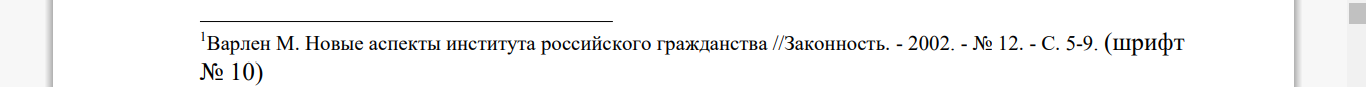 	12.8. Подчёркивание и зачёркивание текста, курсив  – не используются в работе.  Допускается выделение текста полужирным шрифтом. Цвет страниц работы – белый. Цвет текста работы – чёрный. Заливка текста не применяется. Стили текста в работе не применяются. Переносы слов в тексте работы не используются. Темы текста и его анимация не используются. Рамки  страниц в работе не используются. 	12.9. Текст должен быть набран на русском языке. Текст должен обладать грамотностью, логичностью, объективностью, точностью и лаконичностью формулировок. В тексте не допускается применение сокращений слов, кроме установленных правилами русской орфографии. 	Поля страницы:левое – 3 см.правое – 1 см.нижнее – 2 см.верхнее – 2 см.	Каждая новая глава начинается с новой страницы; это же правило относится к другим основным структурным разделам работы (введению, заключению, списку используемой литературы, приложениям и т.д.). 13. Требования к оформлению колонтитулов страниц	13.1.Первой страницей является титульный лист, который не подлежит нумерации. На следующем листе указывается цифра «2». 	13.2.Все страницы нумеруются арабскими цифрами (1,2,3 и т.д.), соблюдая сквозную нумерацию по всему тексту (т. е. порядковую), номер проставляется внизу страницы по центру.  14. Содержание работы	14.1.В работе необходимо представить описание, анализ и результаты (итоговые) реализованного проекта. 14.2. Несоответствие содержанию проектной работы нарушает Положение о проведении конкурса и служит основанием для не допуска работы к рассмотрению членами жюри.  15. Организация работы жюри (экспертов)15.1. Состав жюри районного конкурса проектных работ «Научный поиск. От идеи к проекту» формируется из числа педагогических и руководящих работников общеобразовательных организаций Ермаковского района, методистов МБУ «Ермаковский информационно - методический центр».15.2. Жюри создается по предметным секциям. Жюри анализирует представленную работу в соответствии с критериями (приложение №2) и подводит окончательные итоги. Каждую проектную работу проверяют два члена жюри!16.Подведение итогов 16.1. Перед оглашением результатов конкурса, все работы проверяются на плагиат. Действует система прибавления баллов за высокую степень оригинальности. Так, более 90% оригинальности - +3 балла к результату участника. От 89% до 70% оригинальности - +2 балла. 69%-21% оригинальности - не добавляются баллы. Работа, обладающая 20% оригинальности и менее – выбывает из конкурса путём принятия коллегиального решения тех членов жюри, которые занимались проверкой данной работы.16.2. По итогам конкурса в каждой номинации, каждой группе учреждений, среди участников будут определены победители и призёры, которые будут награждены дипломами. Участники – сертификатами участника. 16.3. Победитель – участник, работа которого набрала наибольшее количество баллов в номинации, в группе учреждений (более 60% от максимального количества баллов). Призёр – участник, работа которого набрала 59-40% от максимального количества баллов) в номинации, в группе учреждений. Участник – работа набрала от 39% до 21% от максимального количества баллов). Работа, обладающая 20% и менее – выбывает из конкурса путём принятия коллегиального решения тех членов жюри, которые занимались проверкой данной работы.16.4. Критерии оценки работ приведены в Приложении № 2.16.5. Основания дисквалификации работы членами жюри:А). Плагиат (процент оригинальности 20% и менее);Б). Полное или фрагментарное отсутствие структурных частей проектной работы;В). По своему содержанию работа не является проектной. 16.6. Протоколы подписываются членами жюри и отправляются в сканированном виде на электронную почту методиста по работе с одарёнными детьми Ермаковского ИМЦ polinaodarenn59054@mail.ru за два дня до оглашения результатов конкурса. Протоколы без подписей членов жюри, протоколы в Word, фрагментарно оцененные работы в протоколе, полностью незаполненные протоколы – не принимаются!Приложение №1К Положению о проведении районного конкурса проектных работ«Научный поиск: от идеи к проекту»ЗаявкаПриложение №2К Положению о проведении районного конкурса проектных работ«Научный поиск: от идеи к проекту»ОцениваниеФорма едина для всех экспертов. Заполняется экспертом. МАКСИМУМ: 130 баллов.Дата процедуры оценивания: Подпись эксперта: Протокол предоставляется в оригинале или в сканированном виде.Протокол дисквалификации работыМы 	,Ф. И. О. экспертов	Коллегиально принимаем решение о дисквалификации работы	,Название работы, ФИО обучающегося, ФИО учителя-наставника	Вследствие 	,причина дисквалификации	Подписи экспертовДата оформления протоколапринято единогласноСкан протокола отправляется методисту по работе с одарёнными детьми Ермаковского ИМЦ  за два дня до оглашения итогов конкурса.Протокол без подписей экспертов  - недействителенПриложение №3 		к положению о районном конкурсе проектных работ  «Научный поиск. От идеи к проекту»Титульный лист МУНИЦИПАЛЬНОЕ БЮДЖЕТНОЕ ОБЩЕОБРАЗОВАТЕЛЬНОЕ УЧРЕЖДЕНИЕ «… СРЕДНЯЯ ШКОЛА»НАПРАВЛЕНИЕ/НОМИНАЦИЯ Проектная работа. Подтип проекта  «ТЕМА РАБОТЫ»Выполнил (а): Ф.И.О.,ученик (ца)__классаРуководитель: Ф.И.О., должностьГод, населенный пункт Приложение №4       к положению о районном конкурсе проектных работ  «Научный поиск. От идеи к проекту»Оглавление Оглавление Паспорт проекта…......................................................................................................2Глава 1. Теоретическая часть. Название главы………………………….……..….4Глава 2. Практическая часть. Название главы………………………………..…....8Заключение…………………………………………………..……………………...12Список используемой литературы..………….……………………………………14Приложения…...........................................................................................................16Приложение №5                 к положению о районном конкурсе проектных работ  «Научный поиск. От идеи к проекту». Паспорт проектаПаспорт проекта ФИО разработчика проекта;ФИО руководителя проекта (наставника);полное официальное наименование образовательного учреждения;год разработки проекта;срок действия проекта (краткосрочный, среднесрочный, долгосрочный);предполагаемые заказчики проекта (физические или юридические лица);актуальность темы работы;объект работы;предмет работы;цель работы;задачи (не менее 4-5 задач);гипотеза;методы исследования (не менее 3-5 методов);тип проекта (практико-ориентированный и т.д.); сфера применения результатов проекта (экологическая, краеведческая, этнографическая, лингвистическая, экономическая, другое);- продукт проектной деятельности (веб-сайт, путеводитель, электронный журнал, электронная газета, сценарий, видеофильм, видеоклип, атлас, карта, фотобук, словарь, справочник, виртуальная экскурсия и т. д.).Приложение №6 к положению о районном конкурсе проектных работ «Научный поиск. От идеи к проекту». Список источников и литературы Список используемой литературы или интернет – ресурсы Абакан: города и поселки Красноярского края / В. Торосов. – Красноярск: Кн. изд-во, 1990. – С.117. – Текст: непосредственный.Агитацию – на службу отечественной войне // Блокнот агитатора.   – 1941. – №1. – С.18. – Июль. Арсланова А.И. Культурно-просветительная работа на территории Чкаловской (Оренбургской) области Советского Союза в годы Великой Отечественной войны / А. И. Арсаланова // SciencesofEurope. – 2018. – №32-2 (32). – URL: https://cyberleninka.ru/article/n/kulturno-prosvetitelnaya-rabota-na-territorii-chkalovskoy-orenburgskoy-oblasti-sovetskogo-soyuza-v-gody-velikoy-otechestvennoy-voyny (дата обращения: 08.10.2021). – Текст: электронный.Всесоюзный комитет по радиофикации и радиовещанию при СНК СССР (1933 - 1942) // Публичная библиотека ИФЛА. – URL: https://libinfo.org/index/index.php?id=1100 (дата обращения: 21.09.2021). – Текст: электронный.Королев А. Во весь голос: как Юрий Левитан озвучивал историю страны // А. Королев. Известия  – URL: https://iz.ru/927378/aleksei-korolev/vo-ves-golos-kak-iurii-levitan-ozvuchival-istoriiu-strany (дата обращения: 12.12.2021). – Текст: электронный.Приложение №2 к приказуУправления образованияадминистрации Ермаковского районаот «_____» __________20____г. № _________Состав жюри: Председатель  жюри: Ворошилова Наталья Николаевна, директор МБУ «Ермаковский информационно-методический центр».Члены жюри:Бабич Елена Ивановна, учитель биологии и химии МБОУ «Салбинская СОШ» (по согласованию); Зыкова Марина Евгеньевна, учитель биологии и химии МБОУ «Новополтавская СШ» (по согласованию);Жупанская Лариса Ивановна, учитель биологии и химии МБОУ «Мигнинская СШ» (по согласованию);Горбылева Анна Андреевна, учитель истории и обществознания МБОУ «Ермаковская СШ №2» (по согласованию);Карташова Ольга Анатольевна,   учитель истории и обществознания МБОУ «Разъезженская СШ» (по согласованию);Жукова Татьяна Сергеевна, учитель физики муниципального  бюджетного общеобразовательного учреждения  «Ермаковская  СШ №1 » (по согласованию); Ламанская Татьяна Николаевна, учитель  физики муниципального  бюджетного общеобразовательного учреждения «Ермаковская СШ №2» (по согласованию);Каблуков Евгений Иванович, учитель географии муниципального  бюджетного общеобразовательного учреждения «Разъезженская СШ» (по согласованию);Гольцева  Надежда  Викторовна, учитель географии муниципального  бюджетного общеобразовательного учреждения «Ермаковская СШ №2» (по согласованию);Мельчугова  Марина  Вениаминовна, учитель истории и обществознания муниципального  бюджетного общеобразовательного учреждения «Ермаковская СШ №2» (по согласованию);Мещанова Оксана Сергеевна, учитель истории и обществознания муниципального  бюджетного общеобразовательного учреждения «Ивановская СШ » (по согласованию);Кулиниченко Юлия Робертовна, учитель истории и обществознания муниципального  бюджетного общеобразовательного учреждения «Новополтавская СШ» (по согласованию);Чуприс Наталья Владимировна, учитель русского языка и литературы муниципального  бюджетного общеобразовательного учреждения «Ермаковская СШ №1» (по согласованию);Горбылева Елена Васильевна, учитель русского языка и литературы муниципального  бюджетного общеобразовательного учреждения «Ермаковская СШ №2» (по согласованию):Череповская Майя Анатольевна, учитель русского языка и литературы муниципального  бюджетного общеобразовательного учреждения «Разъезженская  средняя общеобразовательная школа » (по согласованию);Тимофеева Нина Анатольевна, учитель русского языка и литературы муниципального  бюджетного общеобразовательного учреждения «Ойская  СШ» (по согласованию);Шульмина Оксана Геннадьевна, учитель  английского языка муниципального  бюджетного общеобразовательного учреждения «Жеблахтинская СШ» (по согласованию);Гармашова  Людмила  Филипповна, учитель      английского языка муниципального  бюджетного общеобразовательного учреждения «Ермаковская СШ №1 » (по согласованию);Афанасьева  Наталья Евгеньевна, учитель математики муниципального бюджетного общеобразовательного учреждения  «Разъезженская  СШ» (по согласованию);Махова Светлана Юрьевна, учитель математики  муниципального  бюджетного общеобразовательного учреждения  «Нижнесуэтукская СШ» (по согласованию);Веселкова Любовь Алексеевна, учитель математики муниципального  бюджетного общеобразовательного учреждения «Семенниковская СШ» (по согласованию);Ситникова Мария Анатольевна, учитель математики муниципального  бюджетного общеобразовательного учреждения «Ермаковская СШ №2» (по согласованию);	Шишкин Сергей Васильевич, учитель информатики муниципального  бюджетного общеобразовательного учреждения «Ермаковская СШ №1» (по согласованию);	Тауриньш Гунар Юрисович, учитель информатики муниципального  бюджетного общеобразовательного учреждения «Ермаковская СШ №1» (по согласованию);Погребная Юлия Дмитриевна, методист МБУ «Ермаковский информационно-методический центр» (по согласованию);Хамидуллина Полина Николаевна, методист МБУ «Ермаковский информационно-методический центр» (по согласованию). Название конкурса Общеобразовательное учреждениеУчитель-предметник ФИООбучающийся или обучающиеся ФИОКласс Направление/номинацияНазвание работыС Положением ознакомлены (да, нет)ФИО экспертаДолжность в ОУОзнакомлен с Положением (да/нет)Название конкурса Общеобразовательное учреждениеУчитель-предметник ФИООбучающийся или обучающиеся ФИОКласс Направление/номинацияНазвание работыКритерииКритерииПисьменная работа. 
Максимально – 55 б.Письменная работа. 
Максимально – 55 б.-обоснование, актуальность выбранной темы;-замысел, идея, решение проблемы;-реализация идеи -полученные результаты, выводы5-б. – все вышеперечисленные пункты соблюдены 3б. – фрагментарно соблюдены0б. – не соблюденыКомплексное использование имеющихся источников используемой литературы по данной тематике и свободное владение материалом5-б. – да3б. – слабое0б. – нет+ 1 доп. балл (особое мнение эксперта) (если эксперт посчитал необходимым)Выполнение всех этапов проектной деятельности самими обучающимися 5-б. – да3б. – сомнительно0б. – нетИспользование научных терминов и возможность оперирования ими5-б. – да3б. – слабое0б. – нетСтепень теоретического осмысления авторами проекта и наличие в нем системообразующих связей, характерных для данной предметной области, а также упорядоченность и целесообразность действий, при выполнении и оформлении проекта5-б. – да3б. – слабое0б. – нетНовые оригинальные идеи и пути решения, с помощью которых авторы внесли нечто новое в контекст современной действительности5-б. – да0б. – нетСпособность авторов проекта четко, стилистически грамотно и тезисно изложить этапы и результаты своей деятельности5-б. – да0б. – нетИндивидуальное отношение авторов проектной работы к процессу проектирования и результату своей деятельности. Саморефлексия. Характеризуется ответами на основные вопросы: Что было хорошо и почему? Что не удалось и почему? Что хотелось бы осуществить в будущем?5-б. – да0б. – нетОценивание по классификации проекта. Максимально – 15 б.Оценивание по классификации проекта. Максимально – 15 б.Оценивание по классификации проекта. Максимально – 15 б.Классификация проектаВид проектаКоличество баллов (обвести)По продолжительностиКраткосрочный и Среднесрочный
Долгосрочный1
23По способу преобладающей деятельностиПрикладнойПросветительский Социальный проектКонструкторский проект
Информационный 3
33
3
1По предметно-содержательной областиМонопроект
Межпредметный в смежных областях
Межпредметный в разных областяхНадпредметный 1
2
34По характеру контактовВнутришкольный
Межшкольный1
2
АпробацияУже применяется3Продукт проекта.Максимально – 60 б.Продукт проекта.Максимально – 60 б.Продукт проекта.Максимально – 60 б.Продукт проекта.Максимально – 60 б.Продукт проекта.Максимально – 60 б.Продукт проекта.Максимально – 60 б.Гуманитарный профиль литература, русский язык, английский язык, обществознание, история, этнография, краеведение,  правоведение.Естественно-научный профиль биология, экология, химия, физика, география.Математический профиль математика, алгебра, геометрия. ГПЕНПМПОтраженность сути проекта в продукте проекта20б. – отражена полностью5б. – слабо отражена0б.- не отражена. Отраженность сути проекта в продукте проекта20б. – отражена полностью5б. – слабо отражена0б.- не отражена.Отраженность сути проекта в продукте проекта20б. – отражена полностью5б. – слабо отражена0б.- не отражена.Востребованность в повседневной жизни20б. – востребованность очевидна5 б. – слабая востребованность0б. – не будет востребованВостребованность в повседневной жизни20б. – востребованность очевидна5 б. – слабая востребованность0б. – не будет востребованВостребованность в повседневной жизни20б. – востребованность очевидна5 б. – слабая востребованность0б. – не будет востребованЭстетичность продукта 10б. – эстетичен0б. – не эстетиченФункциональность, соответствие техническим характеристикам 10б. – соответствует2б. – слабо соответствует0б. – не соответствуетФункциональность, соответствие техническим характеристикам 10б. – соответствует2б. – слабо соответствует0б. – не соответствуетФункциональность, соответствие техническим характеристикам 10б. – соответствует2б. – слабо соответствует0б. – не соответствуетЭстетичность продукта 10б. – эстетичен0б. – не эстетиченЭстетичность продукта 10б. – эстетичен0б. – не эстетиченКомментарий эксперта (по желанию)Антиплагиат 